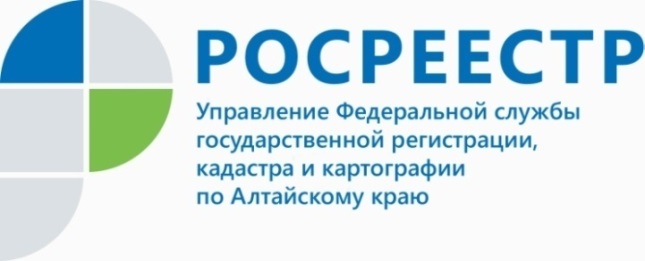 ПРЕСС-РЕЛИЗ16 декабря Управление Росреестра по Алтайскому краю ответит на вопросы в сфере кадров и противодействии коррупции16 декабря с 10.00 до 12.00 пройдет «прямая» телефонная линия с главным специалистом-экспертом отдела государственной службы, кадров, по защите государственной тайны и мобилизационной подготовке краевого Росреестра Чермашенцевой Юлией Александровной.«Прямая» телефонная линия будет посвящена фактам несоблюдения гражданскими служащими Управления Росреестра по Алтайскому краю антикоррупционных требований. Все интересующие вопросы по заданной тематике граждане могут задать 16 декабря с 09.00 до 11.00 по телефону 8 (3852) 29-17-60.Об Управлении Росреестра по Алтайскому краюУправление Федеральной службы государственной регистрации, кадастра и картографии по Алтайскому краю (Управление Росреестра по Алтайскому краю) является территориальным органом Федеральной службы государственной регистрации, кадастра и картографии (Росреестр), осуществляющим функции по государственной регистрации прав на недвижимое имущество и сделок с ним, по оказанию государственных услуг в сфере осуществления государственного кадастрового учета недвижимого имущества, землеустройства, государственного мониторинга земель, государственной кадастровой оценке, геодезии и картографии. Выполняет функции по организации единой системы государственного кадастрового учета и государственной регистрации прав на недвижимое имущество, инфраструктуры пространственных данных РФ. Ведомство осуществляет федеральный государственный надзор в области геодезии и картографии, государственный земельный надзор, государственный надзор за деятельностью саморегулируемых организаций кадастровых инженеров, оценщиков и арбитражных управляющих. Подведомственное учреждение Управления - филиал ФГБУ «ФКП Росреестра» по Алтайскому краю. Руководитель Управления, главный регистратор Алтайского края - Юрий Викторович Калашников.Контакты для СМИПресс-служба Управления Росреестра по Алтайскому краюРыбальченко Елена+7 913 085 82 12+7 (3852) 29 17 33Слободянник Юлия +7 963 502 60 25+7 (3852) 29 17 2822press_rosreestr@mail.ruwww.rosreestr.ru656002, Барнаул, ул. Советская, д. 16Подписывайтесь на нас в Инстаграм: rosreestr_altaiskii_krai 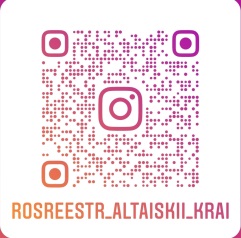 